Bende János tanár úrnak„Dolgozni csak  pontosan, szépen ahogy a csillag megy az égen, úgy érdemes” – József Attila idézetével bizonyára mindenki ráismer kollégánkra, sok itt ülő tanár tanárára és igazgatójára, Jánosra.1984-ben, 6 új tanár érkezett iskolánkba, friss erővel, új lendülettel. Közülük ma kettőt szeretettel köszöntünk nyugdíjbavonulásuk alkamából.Egyikük Bende János tanárnéptárs, későbbi időkben tanár úr, aki hosszú éveket, évtizedeket töltött iskolánkban, több száz gyermeket nevelt, tanított tisztességre, emberségre és...testnevelésre.Pályája elején változásokat hozott az oktatásba. Elérte, hogy egy kis tornateremből, átmenjen egy kicsit nagyobba és onnan menjen nyugdíjba. Sajnos nem sikerült kivárnia, hogy megépüljön a normatíváknak megfelelő tornaterem a szükséges tornaszerekkel, és elegendő mennyiségű labdával. Hiaba várt arra is, hogy a tornatanárok évenkent megkapják a munkaruhájukat. Fiatal tanárként bevezette az aktuális pop zenére való bemelegítést a diákok nagy örömére. Legnagyobb sikere az volt, hogy megszeretette sok diákkal a birkózást és abban az időben kimagasló eredményeket ért el.János, ahogy mesélik discoba is eljárt Marival, mély benyomást keltve ezzel a militicsi fiatalság körében. Kedvence a Bijelo dugme volt és maradt is, hiszen a bankettokon is, ha másra nem is, de erre táncra perdült.Munkáját az utolsó napig a precizitás, rendszeresség, lelkiismeretesség jellemezte. Pedáns statisztikát vezetett minden egyes futóversenyről - melyet Júlia tanárnő gyöngy betűivel gondosan feljegyzett – és bosszankodott, hogy évről évre egyre gyengébbek az eredmények. Évekig ellenőrizte nagy komolysággal az anyakönyveket, és sasszemmel  észrevett minden egyes hibát, de soha nem kapott választ arra, hogy a vrlo dobar eredmény elfogadható-e rövidített változatában is. Munkaévei végére mindannyiunkkal együtt belekényszerült az online oktatásba. Az akkor alakult viber csoportban sokáig nem tudtuk, hogy ki is az a fater.Habár komolynak és borúlátónak tűnt – amiben sokszor igaza is volt, hiszen az évek során újabbnál újabb értelmetlen és fölösleges munkákat zúdítottak a nyakunkba, amiről azt sem tudtuk mi fán terem, mint pl a samovrednovanje – mégis időnként vidám is volt és ki szeretett rúgni a hámból. Ilyenkor énekelték is neki, hogy „János legyen, fenn a János hegyen...”János kipróbálta az igazgatóságot is. Egyedül ekkor fogyasztott aszaltgyümölcsből teát az iskolában, és stresszlevezetés céljából keresztrejtvényt fejtett. Ebben az időszakában még az éjszakái sem voltak nyugodtak... Vagy az iskolát őrizte Nenáddal az ablakcsere miatt, vagy pedig a riasztó hangja ébresztette fel és Erikával keresték az éjszakai betörőt, de csak egy macskára bukkantak.Gyakran az emlékek pontosabbak a valóságnál. Az élet talán nem is az ami megtörtént, hanem az amire emlékezünk és ahogyan emlékezünk.Mint volt tanárnak szeretnénk köszönetet mondani minden diák nevében akit tanított.Mint volt igazgatónak szeretnénk köszönetet mondani a támogatásért és megértésért megannyi helyzetben. Mint volt kollégának köszönjük az együttmüködést, a közösen töltött éveket.Végül, kívánjuk, hogy örömteli legyen minden egyes nyugdíjas napja, vegyék körül azok,  akik szeretik és tisztelik. Örvendjen gyerekeinek és unokáinak. Élvezze még sokáig a pihenést, pecálást és a Dunapartot.Govor prilikom ispraćaja u penziju Bende JanošaStihovima Jožef Atile, koji govorе o lepoti rada koji liči na zvezdano nebo, prepoznajemo našeg kolegu Bende Janoša, koji je mnogima od nas bio i nastavnik, kolega ali i direktor.Davne 1984. godine, 6 mladih nastavnika se zaposlilo u našoj školi puni elana, sveže volje. Danas od njih srdačno pozdravljamo dvoje nastavnika prilikom svečanog ispraćaja u penziju.Jedan od njih, nastavnik Janoš, proveo je duge godine, decenije u našoj školi, vaspitavajući stotine učenika, učeći ih poštenju, ljudskosti i naravno fiskulturi.Na početku svog radnog veka, uveo je novine u obrazovanju. Uspeo je čak da pređe iz male fiskulturne sale u nešto malo veću i odatle je otišao u penziju. Nažalost nije mogao da dočeka da se izgradi sala za fizičko koji odgovara svim normativima, sa potrebnom opremom i dovoljnim brojem lopti. Džabe je čekao i na to da nastavnici fizičkog vaspitanja godišnje dobiju trenerku i patike. Kao mlad nastavnik na časove uveo je zagrevanje na aktuelnu pop muziku na veliku radost učenika. Najveći uspeh mu je bio da su mnogi učenici zavoleli rvanje i postigli izuzetne rezultate. Kako pričaju, Janoš je odlazio i u disco sa suprugom Marikom ostavljajući snažan utisak na mesnu omladinu. Najomiljenija grupa mu je bila i ostala Bijelo dugme, jer je i na kasnijim banketima zaplesao jedino na njihovu muziku.Njegov rad do poslednjeg dana karakterisala je preciznost, sistematičnost, savesnost, tačnost. Vodio je pedantnu statistiku na svakom krosu – koju je svojim lepim rukopisom beležila nastavnica Juliana – i gunđao da su rezultati iz godine u godinu sve slabiji.Godinama je sa velikom ozbiljnošću pregledao matične knjige i okom sokola primećivao svaku grešku. Nikad nije dobio odgovor da li se sme pisati vrlo dobar skraćeno ili pak mora u potpunosti.Pred kraj svog radnog veka bio je prinuđen sa svima nama na nastavu na daljinu. Tada smo ustvari otkrili u viber grupi ko je ustvari Fater.Mada nam se uvek činio ozbiljnim i pesimistom – u čemu je često i bio u pravu, jer sve više i više su nas opterećivali nepotrebnim i besmislenim poslovima kao npr. samovrednovanjem – ipak tokom rada bio je i veseo i raspevan.Nastavnik Janoš se isprobao i kao direktor, kada je voleo da pije čaj od sušenog voća i kada je često rešavao ukrštenice kao antistres terapiju. U to vreme ni noći mu nisu bile mirne... Ili je čuvao školu sa Nenadom zbog zamene prozora ili ga je budio alarm i sa spremačicom Erikom su tražili provalnika, ali su našli samo jednu mačku.Često su uspomene i sećanja tačniji i od same stvarnosti. Život možda i nije ono što se desilo, već ono čega se sećamo i kako se toga sećamo.Najzad, zahvalnost je višestruka, složena i verujem, pomenutim nepotpuno iskazana, ali delimo je sa svakim kolegom u delu u kome se prepoznao. Nadamo se da ćete uživati u svakom novom danu koji je pred Vama, okruženi ljudima koji Vas vole i poštuju, radujući se uspesima svoje dece i nadasve, veseleći se svakoj reči i zagrljaju koje Vam upućuju Vaši najmiliji, stoga živeli i što duže sada već privatno plodonosno uživali u penziji na lepom plavom Dunavu.
Govor za Mariju Pantić se nalazi u Letopisu škole.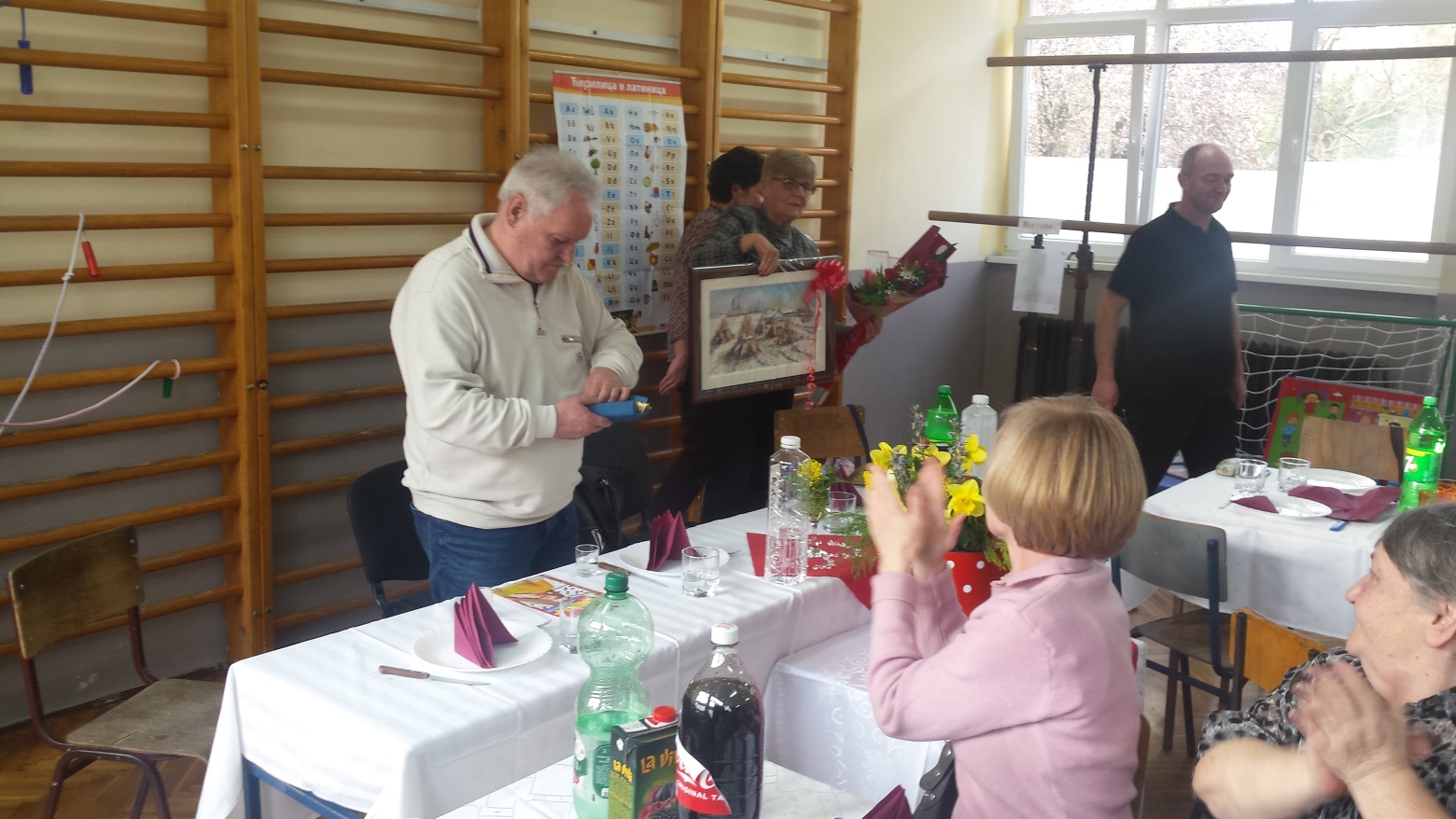 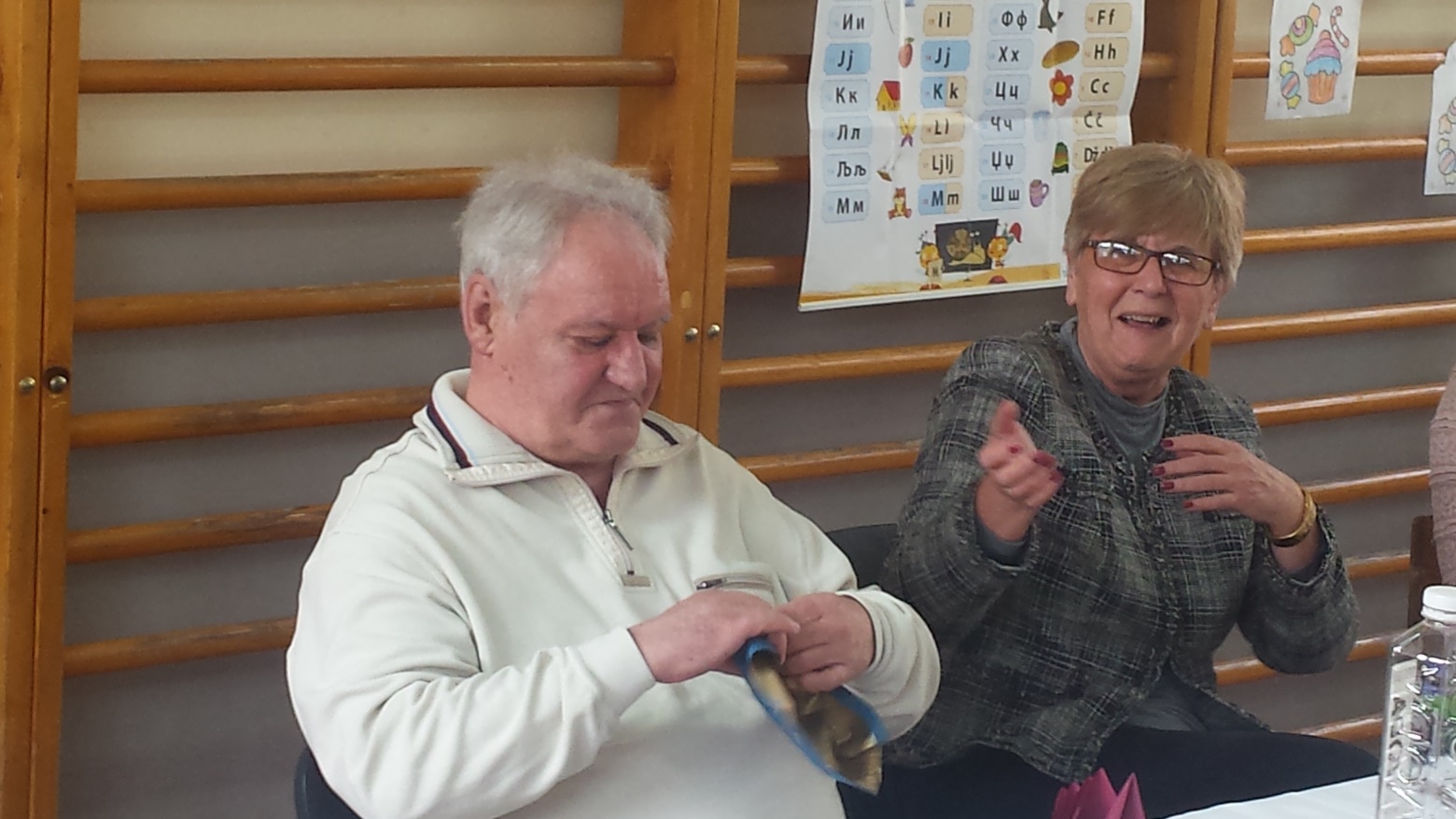 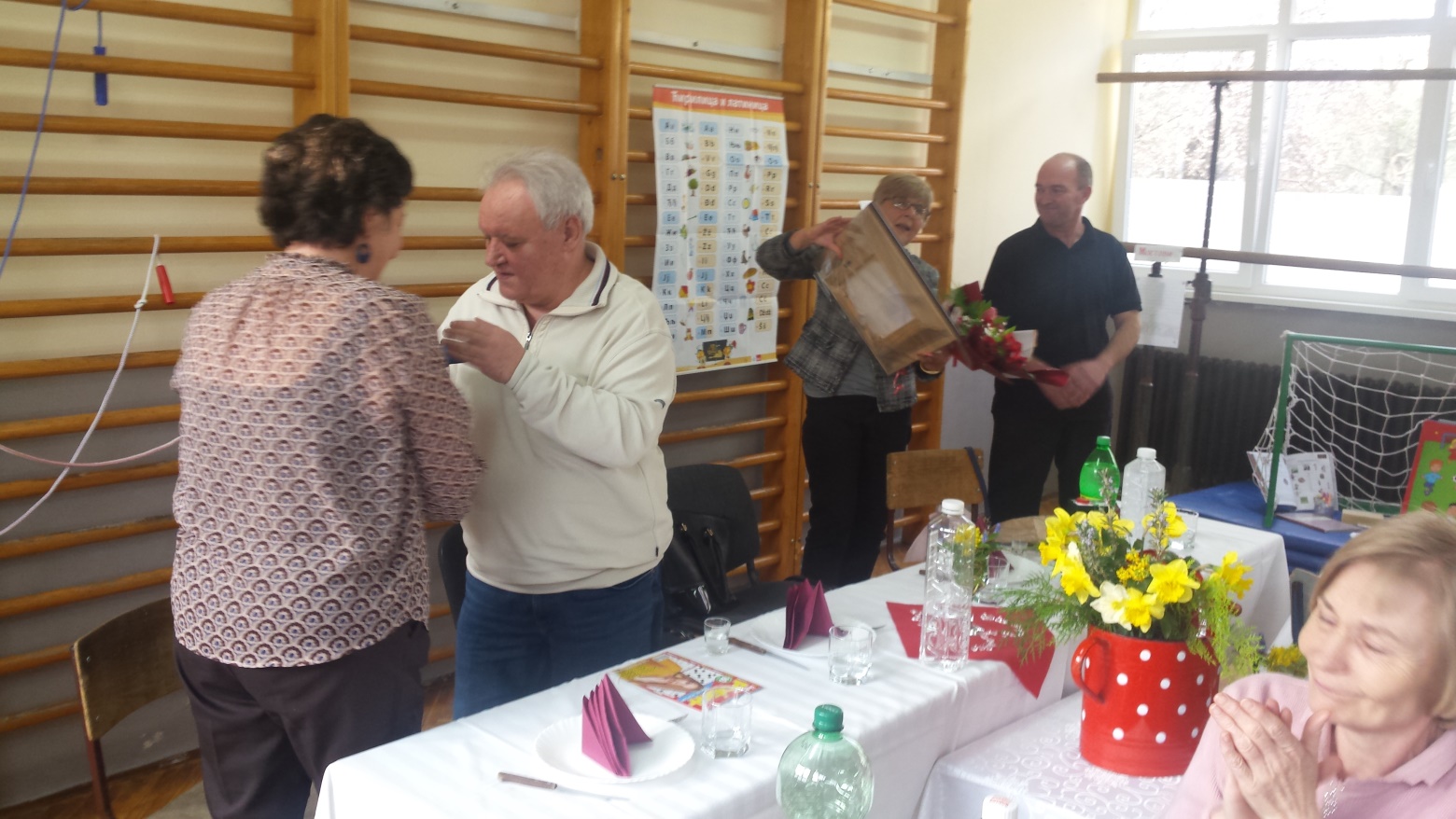 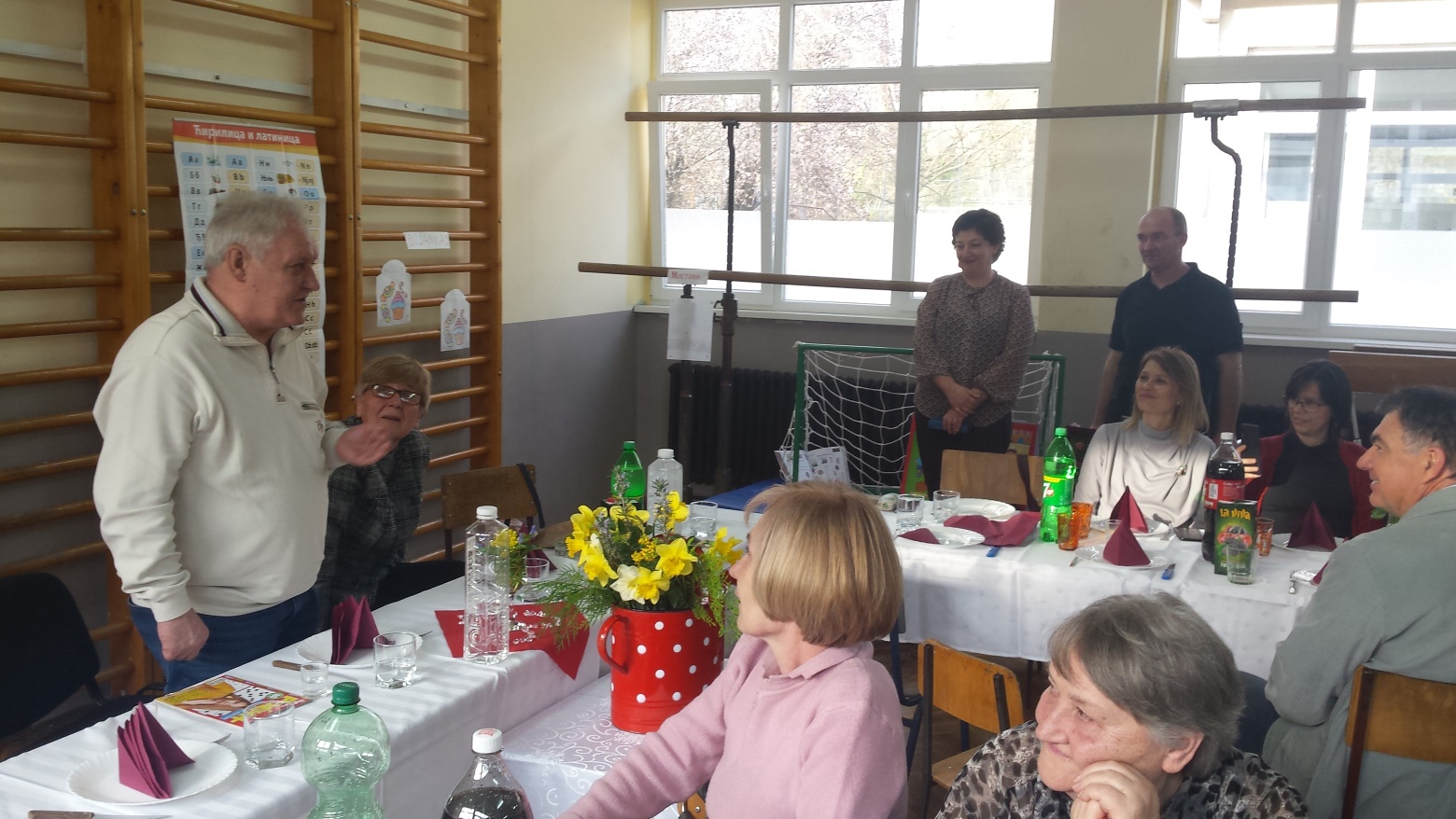 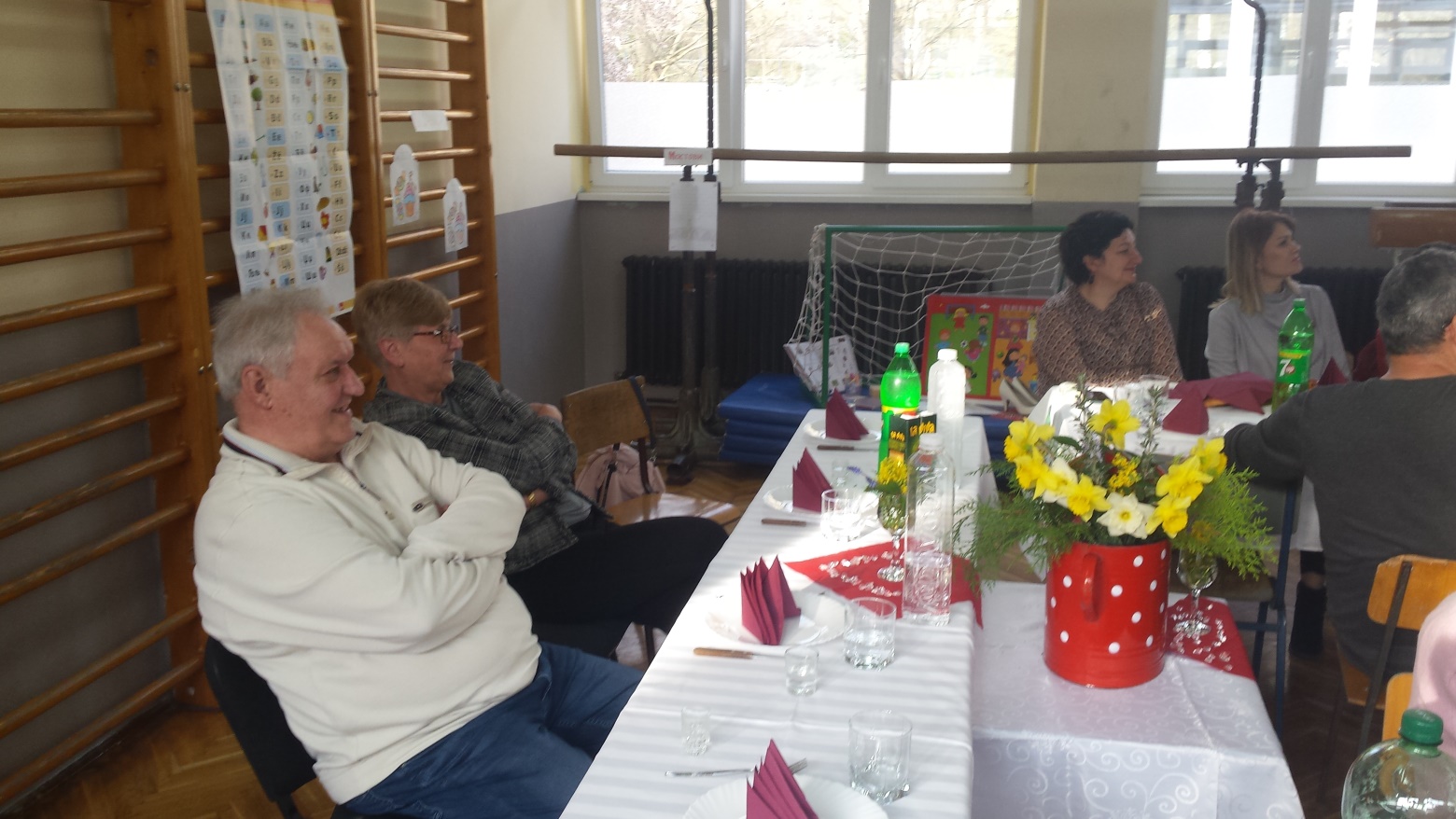 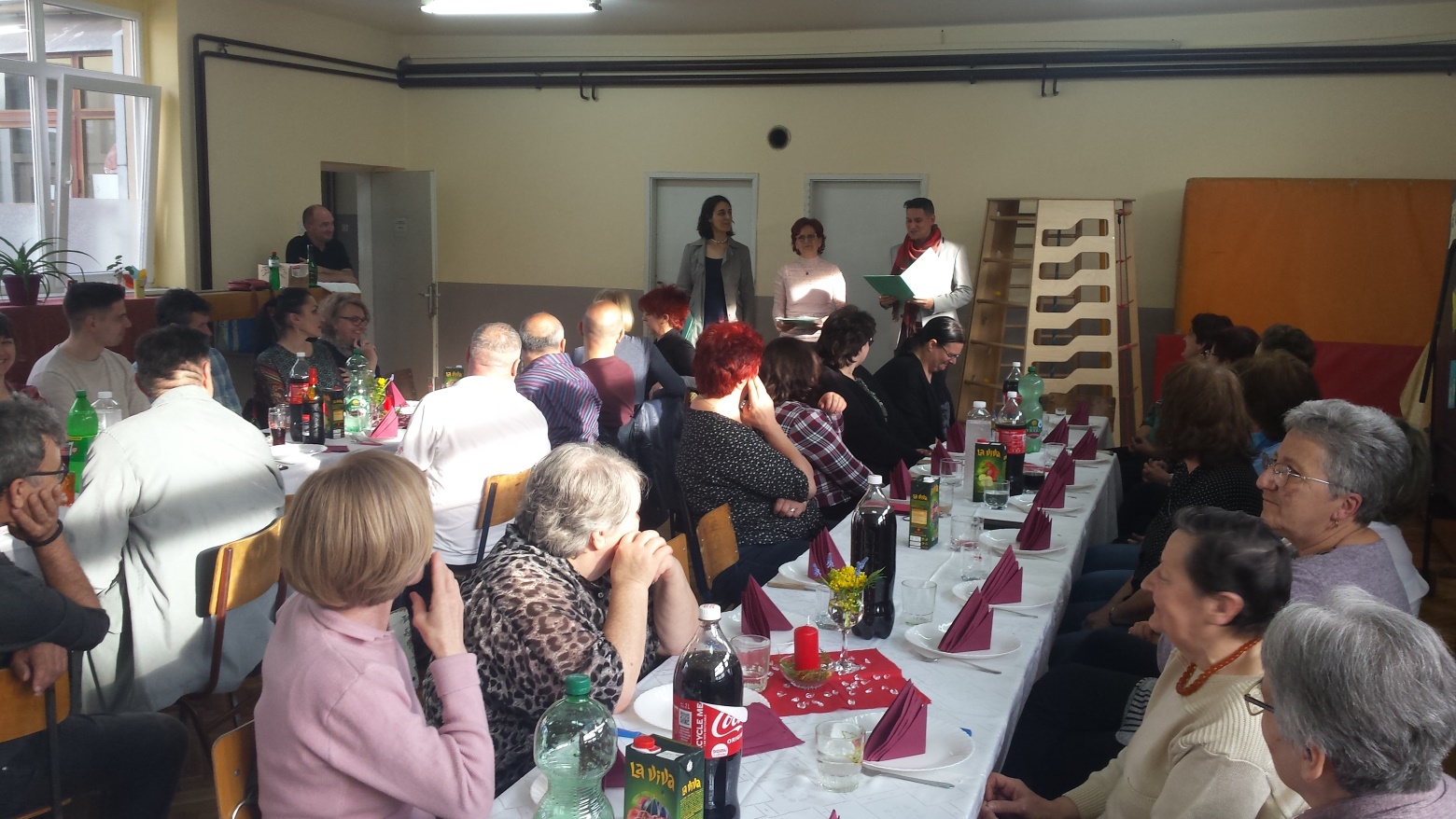 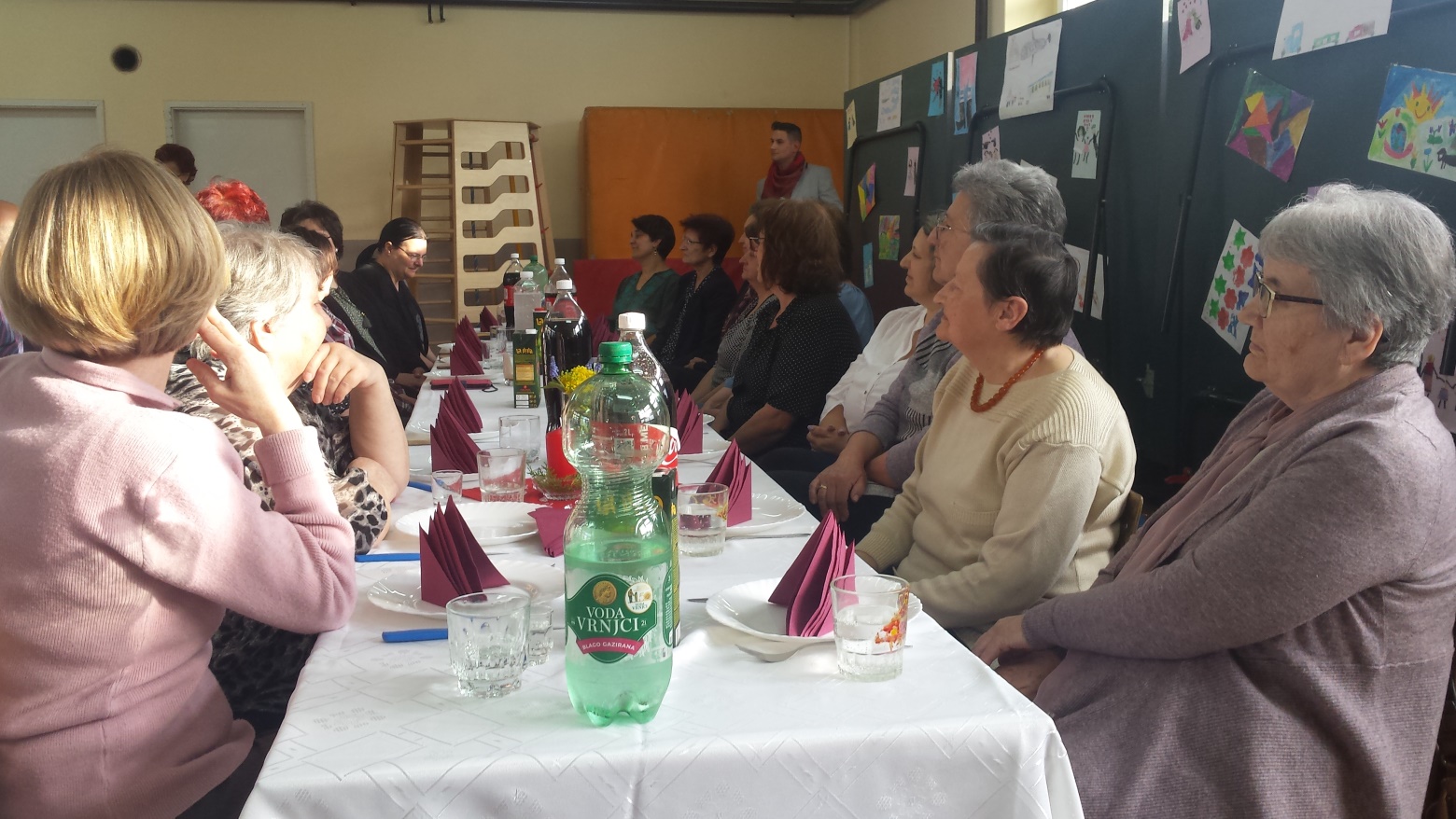 